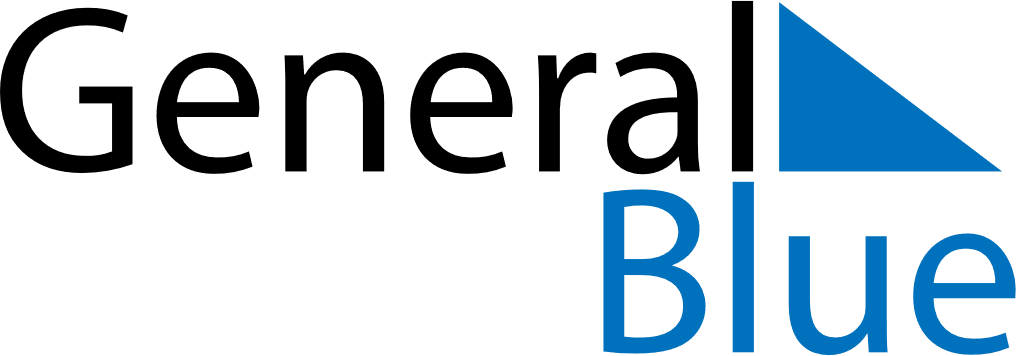 September 2022September 2022September 2022September 2022VaticanVaticanVaticanSundayMondayTuesdayWednesdayThursdayFridayFridaySaturday1223456789910Nativity of Mary1112131415161617181920212223232425262728293030